HOLIDAY VINTAGE OUTDOOR MARKET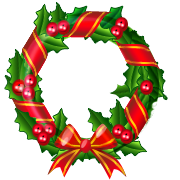 Saturday December 14th, 2019* 9AM- 5PMCOUNTRYSIDE ANTIQUES 115 HARRISON ST. BRASELTON, GA 30517                         30 BOOTHS  (706)824-7204
HOLIDAY VINTAGE OUTDOOR MARKETSaturday December 14th, 2019 * 9AM- 5PMCOUNTRYSIDE ANTIQUES 115 HARRISON ST. BRASELTON, GA 30517                          30 BOOTHS (706)824-7204
HOLIDAY VINTAGE OUTDOOR MARKETSaturday December 14th, 2019 * 9AM- 5PMCOUNTRYSIDE ANTIQUES 115 HARRISON ST. BRASELTON, GA 30517                          30 BOOTHS (706)824-7204HOLIDAY VINTAGE OUTDOOR MARKETSaturday December 14th, 2019 * 9AM- 5PMCOUNTRYSIDE ANTIQUES 115 HARRISON ST. BRASELTON, GA 30517                      30 BOOTHS (706)824-7204
